Name: Adedayo Samuel Arogunmati Department: Computer Science College: Sciences Matric Number: 16/SCI01/007CSC 201 ASSIGNMENT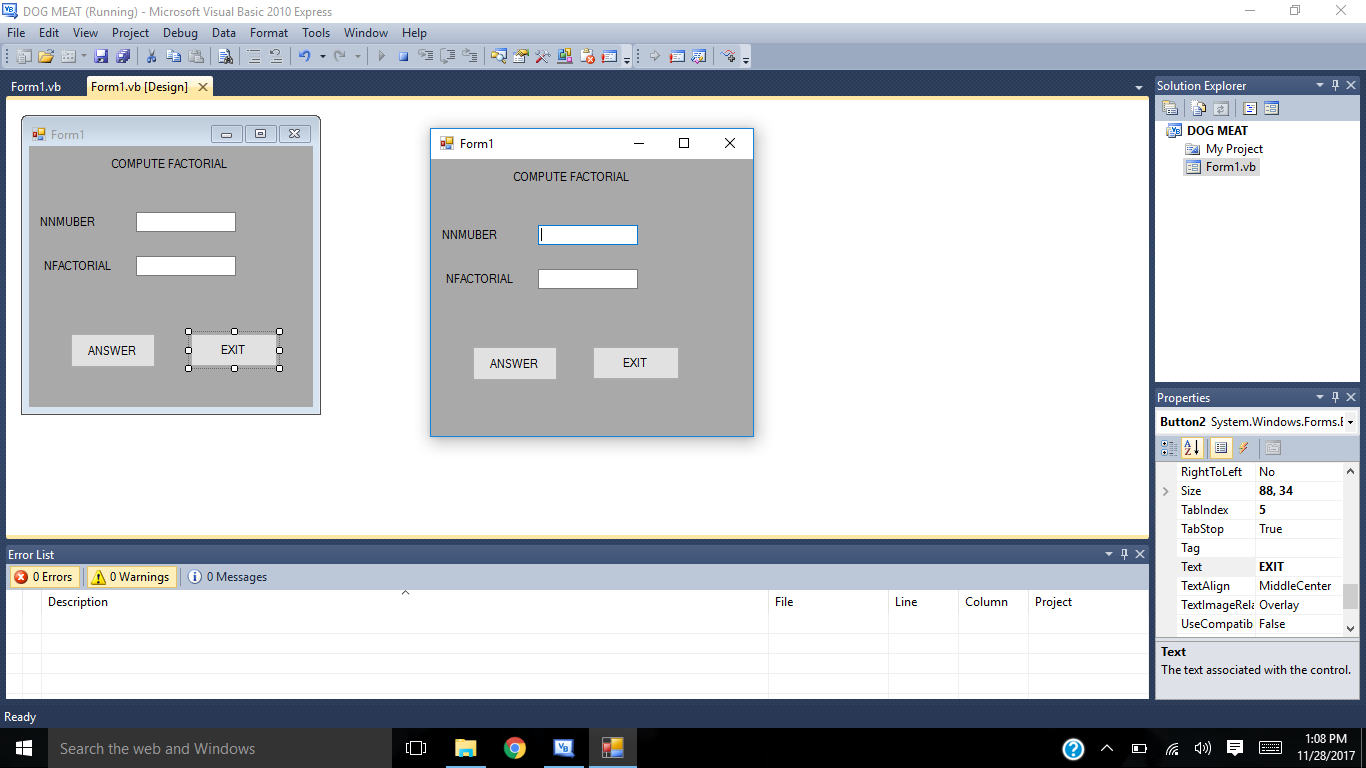 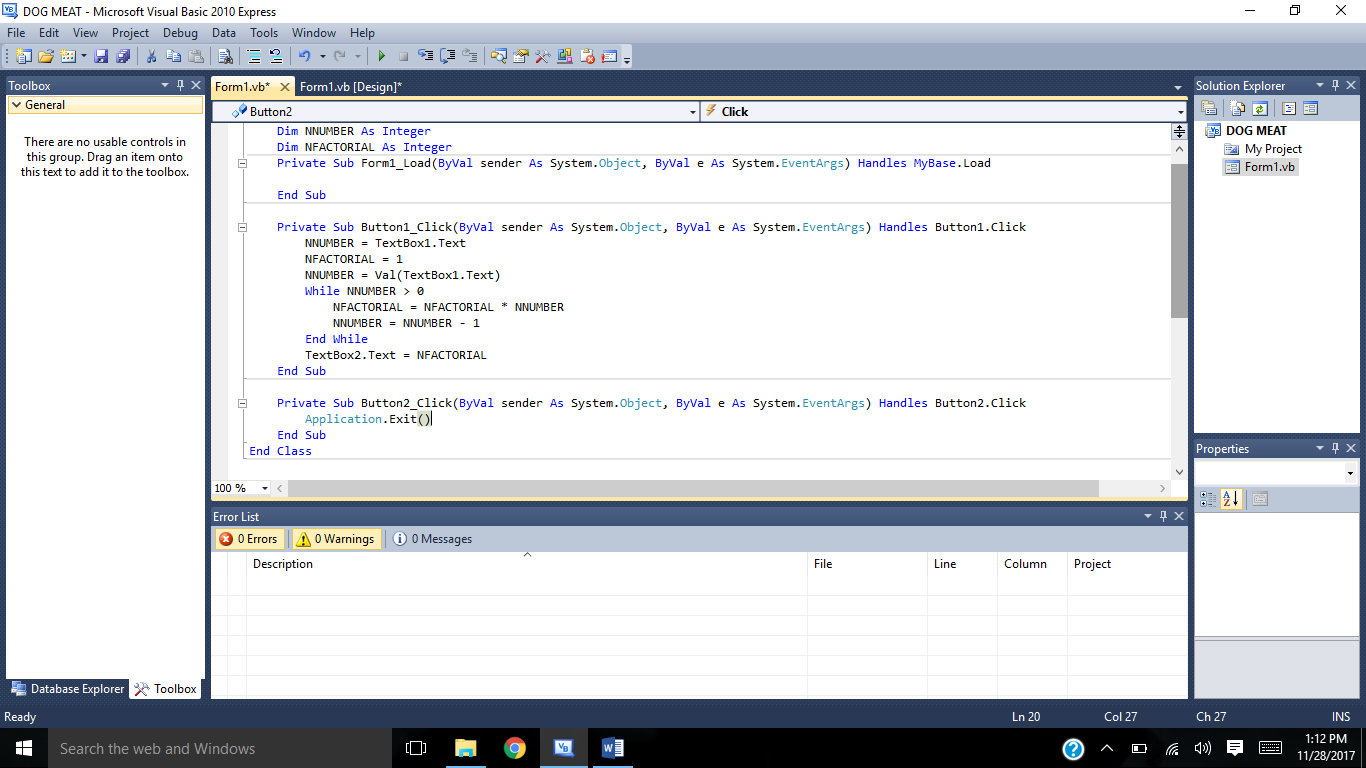 